Утверждено приказом заведующей 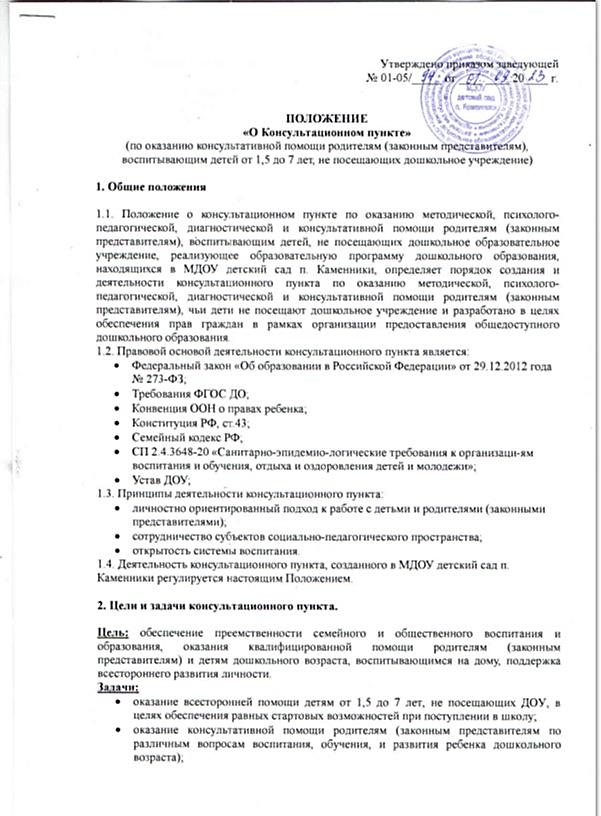 № 01-05/_____ от ____.____.20____ г.ПОЛОЖЕНИЕ«О Консультационном пункте»(по оказанию консультативной помощи родителям (законным представителям), воспитывающим детей от 1,5 до 7 лет, не посещающих дошкольное учреждение)1. Общие положения1.1. Положение о консультационном пункте по оказанию методической, психолого-педагогической, диагностической и консультативной помощи родителям (законным представителям), воспитывающим детей, не посещающих дошкольное образовательное учреждение, реализующее образовательную программу дошкольного образования, находящихся в МДОУ детский сад п. Каменники, определяет порядок создания и деятельности консультационного пункта по оказанию методической, психолого-педагогической, диагностической и консультативной помощи родителям (законным представителям), чьи дети не посещают дошкольное учреждение и разработано в целях обеспечения прав граждан в рамках организации предоставления общедоступного дошкольного образования.1.2. Правовой основой деятельности консультационного пункта является:Федеральный закон «Об образовании в Российской Федерации» от 29.12.2012 года № 273-ФЗ;Требования ФГОС ДО;Конвенция ООН о правах ребенка;Конституция РФ, ст.43;Семейный кодекс РФ;СП 2.4.3648-20 «Санитарно-эпидемио-логические требования к организаци-ям воспитания и обучения, отдыха и оздоровления детей и молодежи»;Устав ДОУ;1.3. Принципы деятельности консультационного пункта:личностно ориентированный подход к работе с детьми и родителями (законными представителями);сотрудничество субъектов социально-педагогического пространства;открытость системы воспитания.1.4. Деятельность консультационного пункта, созданного в МДОУ детский сад п. Каменники регулируется настоящим Положением.2. Цели и задачи консультационного пункта.Цель: обеспечение преемственности семейного и общественного воспитания и образования, оказания квалифицированной помощи родителям (законным представителям) и детям дошкольного возраста, воспитывающимся на дому, поддержка всестороннего развития личности.Задачи:оказание всесторонней помощи детям от 1,5 до 7 лет, не посещающих ДОУ, в целях обеспечения равных стартовых возможностей при поступлении в школу;оказание консультативной помощи родителям (законным представителям по различным вопросам воспитания, обучения, и развития ребенка дошкольного возраста);оказание содействия в социализации детей дошкольного возраста, не посещающих ДОУ;проведение профилактики различных отклонений в социальном развитии детей дошкольного возраста, не посещающих ДОУ.3. Организация деятельности консультационного пункта.
3.1. Консультационный пункт на базе ДОУ открывается на основании приказа заведующей дошкольного образовательного учреждения.3.2. Консультационный пункт работает в детском саду 1 раз в месяц (последняя пятница месяца) с 17 до 18.30 ч.. Также предоставляются индивидуальные консультации по запросам родителей.
3.3. Общее руководство и координация деятельности консультационного пункта возлагается на заведующую ДОУ.3.4. Заведующая ДОУ:обеспечивает работу консультационного пункта в соответствии с графиком и планом работы;определяет функциональные обязанности и режим работы специалистов;обеспечивает дополнительное информирование населения о графике работы консультационного пункта через средства массовой информации и сайт ДОУ;3.5. ДОУ имеет право:на предоставление квалифицированной консультативной и практической помощи родителям;на внесение корректировок в план работы консультационного пункта с учетом интересов и потребностей родителей;на временное приостановление деятельности консультационного пункта в связи с отсутствием социального заказа населения на данную услугу.3.6. Количество специалистов, привлекаемых к психолого-педагогической работе в консультативном пункте, определяется кадровым составом ДОУ:Заведующая д/с;Учитель-логопед;Медицинская сестра;Музыкальный руководитель;Инструктор по физкультуре;Педагог-психолог;Старший воспитатель;Воспитатели.3.7. Консультирование родителей (законных представителей) может проводиться одним или несколькими специалистами одновременно.3.8. Специалисты, оказывающие методическую, психолого-педагогическую и консультативную помощь детям, их родителям (законным представителям) несут ответственность перед родителями (законными представителями) и администрацией за:объективность диагностической помощи и неразглашение её результатов;предоставление компетентных и обоснованных рекомендаций;введение документации, сохранность и конфиденциальность информации.3.9. Родители (законные представители), обратившиеся в консультационный пункт имеют право:на получение квалифицированной помощи,на высказывание собственного мнения и обмен опытом воспитания детей и должны быть предупреждены об обоюдной ответственности за эффективность выполнения рекомендаций специалистов.3.10. Для работы с детьми и родителями (законными представителями) используются материально-техническая база детского сада.3.11. За работу в консультативном пункте специалистам дошкольного образовательного учреждения в соответствии с учетом рабочего времени устанавливается доплата из стимулирующего фонда учреждения.3.12. За получение консультативных услуг плата с родителей (законных представителей) не взимается.4. Основное содержание и формы работы консультационного пункта.
4.1. Основными видами деятельности консультационного пункта являются:просвещение родителей (законных представителей) – информирование родителей, направленно на повышение психолого-педагогического уровня и формирование педагогической культуры родителей с целью объединения требований к ребенку в воспитании со стороны всех членов семьи, формирование положительных взаимоотношений в семье;диагностика развития ребенка – психолого-педагогическое и логопедическое изучение ребенка, определение индивидуальных особенностей и склонностей личности, потенциальных возможностей, а также выявление причин и механизмов нарушений в развитии, социальной адаптации, разработка рекомендаций по дальнейшему развитию и воспитанию ребенка;консультирование (психологическое, социальное, педагогическое) – информирование родителей о физиологических и психологических особенностях развития их ребенка, основных направлениях воспитательных воздействий, преодолении кризисных ситуаций.4.2. Содержание и формы работы с детьми дошкольного возраста и их родителями (законными представителями) в консультативном пункте:Психолого-педагогическое просвещение родителей (законных представителей) – организуется в форме консультаций, совместных занятий с родителями и их детьми с целью обучения способам взаимодействия с ребенком.Консультирование родителей (законных представителей) осуществляется непосредственно в консультатционном пункте в форме индивидуальных, подгрупповых и групповых консультаций по запросу родителей (законных представителей), возможно заочное консультирование по письменному обращению, телефонному звонку, консультирование через сайт ДОУ, по следующим вопросам:социализация детей дошкольного возраста, не посещающих ДОУ;социальная адаптация ребенка в детском коллективе – развитие у ребенка навыков социального поведения и коммуникативных качеств личности;возрастные, психофизиологические особенности детей дошкольного возраста;развитие речи и речевого аппарата дошкольников;профилактика различных отклонений в физическом, психическом и социальном развитии детей дошкольного возраста, не посещающих ДОУ;развитие музыкальных способностей;организация игровой деятельности, развитие и обучение детей в игре;организация питания детей;создание условий для закаливания и оздоровления детей;готовность к обучению в школе;социальная защита детей из различных категорий семей.5. Документация консультационного пункта.5.1. Введение документации консультационного пункта выделяется в отдельное делопроизводство.
5.2. Перечень документации консультационного пункта:приказ о создании консультационного пункта;положение о консультационном пункте, созданном на базе данного ДОУ;график работы консультационного пункта;годовой план работы консультационного пункта;журнал регистрации консультаций для родителей (законных представителей), посещающих консультационный пункт.